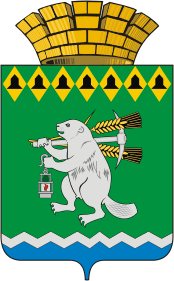 Дума Артемовского городского округаV созыв78 заседание РЕШЕНИЕот  24 сентября 2015 года                                                                       № 714О внесении изменения в решение Артемовской Думы от 17.11.2005 № 576 «О земельном налоге на территории Артемовского городского округа»Руководствуясь статьями 12, 15 части первой Налогового кодекса Российской Федерации, в соответствии с главой 31 части второй Налогового кодекса Российской Федерации,  статьей  23 Устава Артемовского городского округа, принимая во внимание протокольное решение совещания при Правительстве Свердловской области по вопросу «О вовлечении в оборот неиспользуемых сельскохозяйственных земель в Свердловской области» от 16.06.2015,Дума Артемовского городского округаРЕШИЛА:	1. Внести в решение Артемовской Думы от 17.11.2005 № 576 «О земельном налоге на территории Артемовского городского округа» (с изменениями, внесенными решениями Думы Артемовского городского округа от 27.07.2006 № 725, от 25.10.2007 № 230, от 06.11.2008 № 464, от 25.06.2009      № 627, от 24.12.2009 № 746, от 24.11.2010 № 970, от 21.07.2011 № 1154, от 24.11.2011 № 1225, от 25.04.2013 № 287, от 29.10.2014 № 557, от 26.02.2015  №623, от 18.06.2015 № 673) следующее изменение:пункт 2 дополнить абзацем следующего содержания:« - 1,5 процента – в отношении земельных участков, отнесенных к землям сельскохозяйственного назначения и не используемых для сельскохозяйственного производства.».	2. Действие настоящего решения распространяется на правоотношения, возникшие с 1 января 2016 года.	3.  Настоящее решение опубликовать в газете «Артемовский рабочий» и разместить на официальном сайте Артемовского городского округа в информационно – телекоммуникационной сети «Интернет».	4. Контроль за исполнением настоящего решения возложить на постоянную комиссию по экономическим вопросам, бюджету и налогам (Саутин И.И.).Глава Артемовского городского округа                                  О.Б.Кузнецова                    